CONTAMOS LO QUE SABEMOSDurante una semana , en nuestras casas, con ayuda de nuestras madres y padres y con la de nuestra amiga INTERNET, hicimos en grupos unos trabajos precioso, que explicamos a nuestros compañeras y compañeros. Después los pusimos en un mural fuera de clase para que todos y todas lo pudieran leer.Este lo hicimos Celia, Aitana y Luis.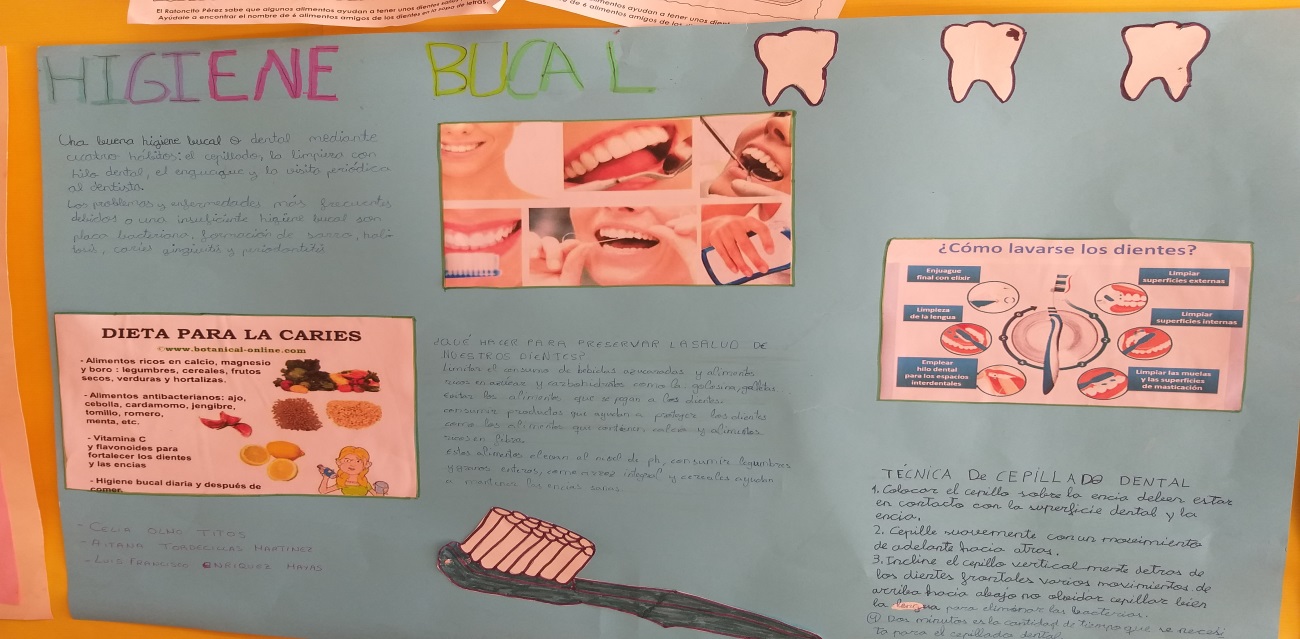 Y este Felipe e Ismael.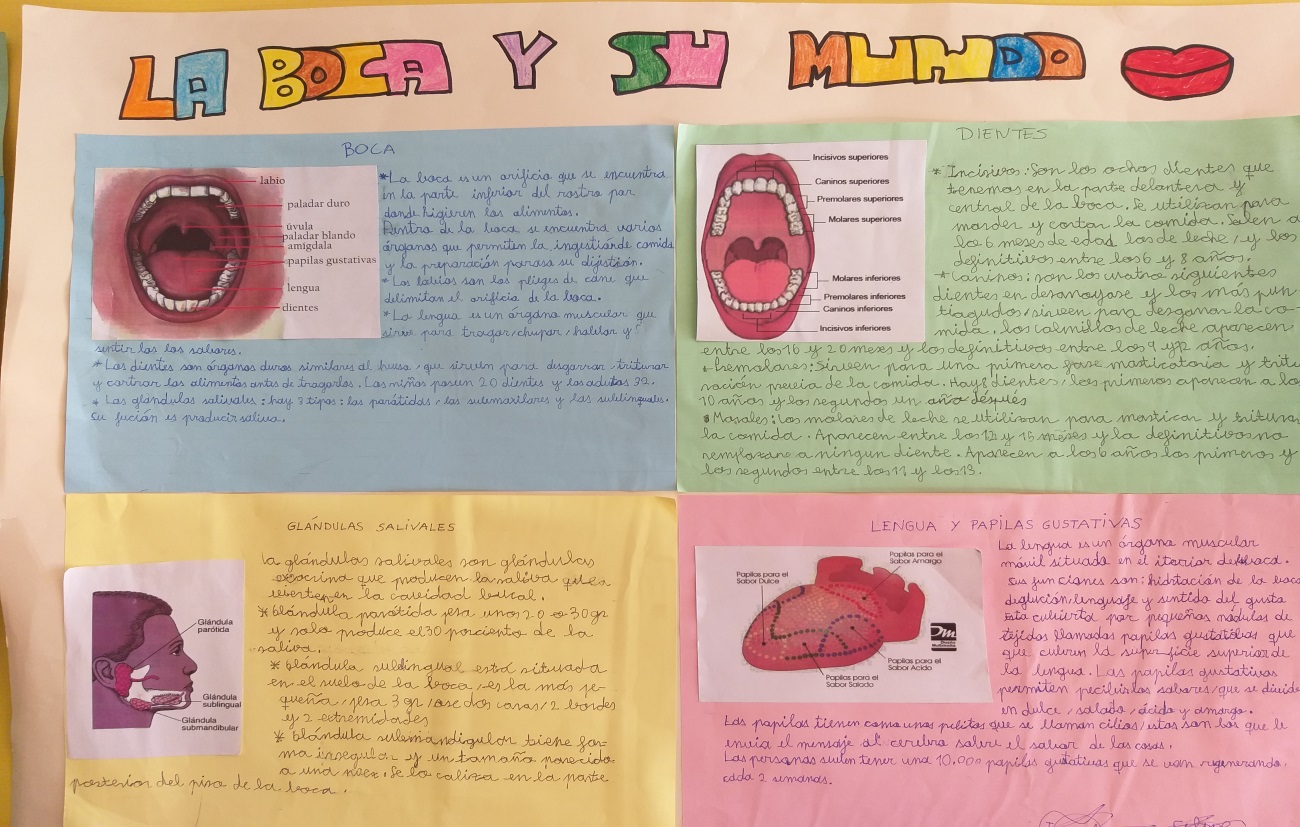 El siguiente, lo hemos hecho Nazaret, Antonio y Paula.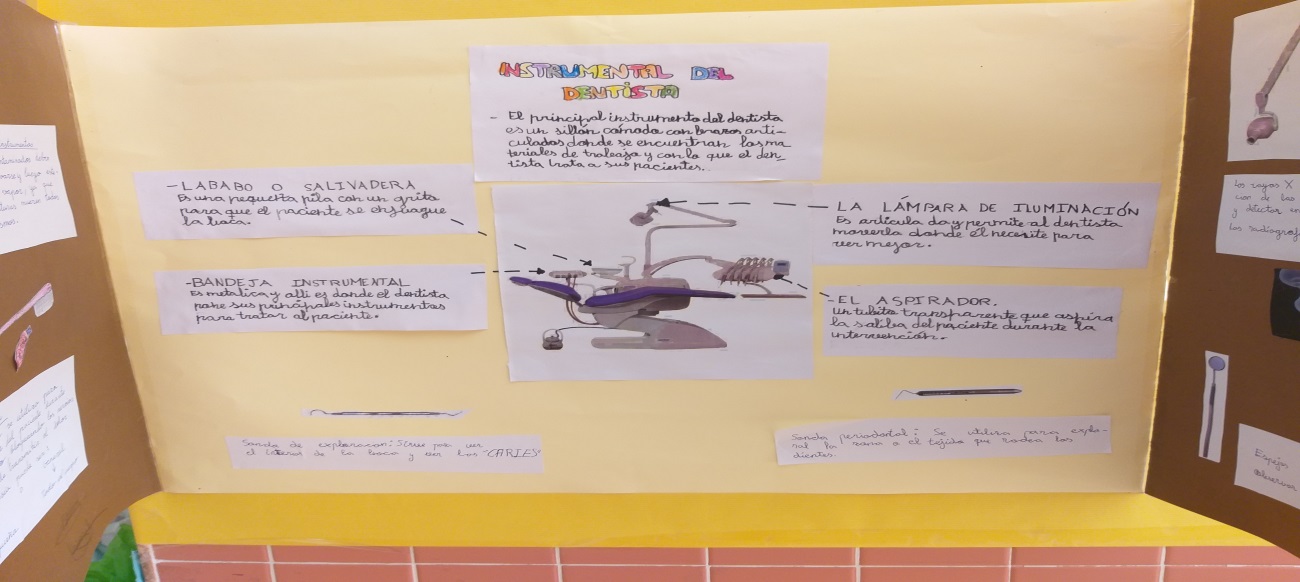 Este lo hicimos Robi , Jose Antonio y Adriana.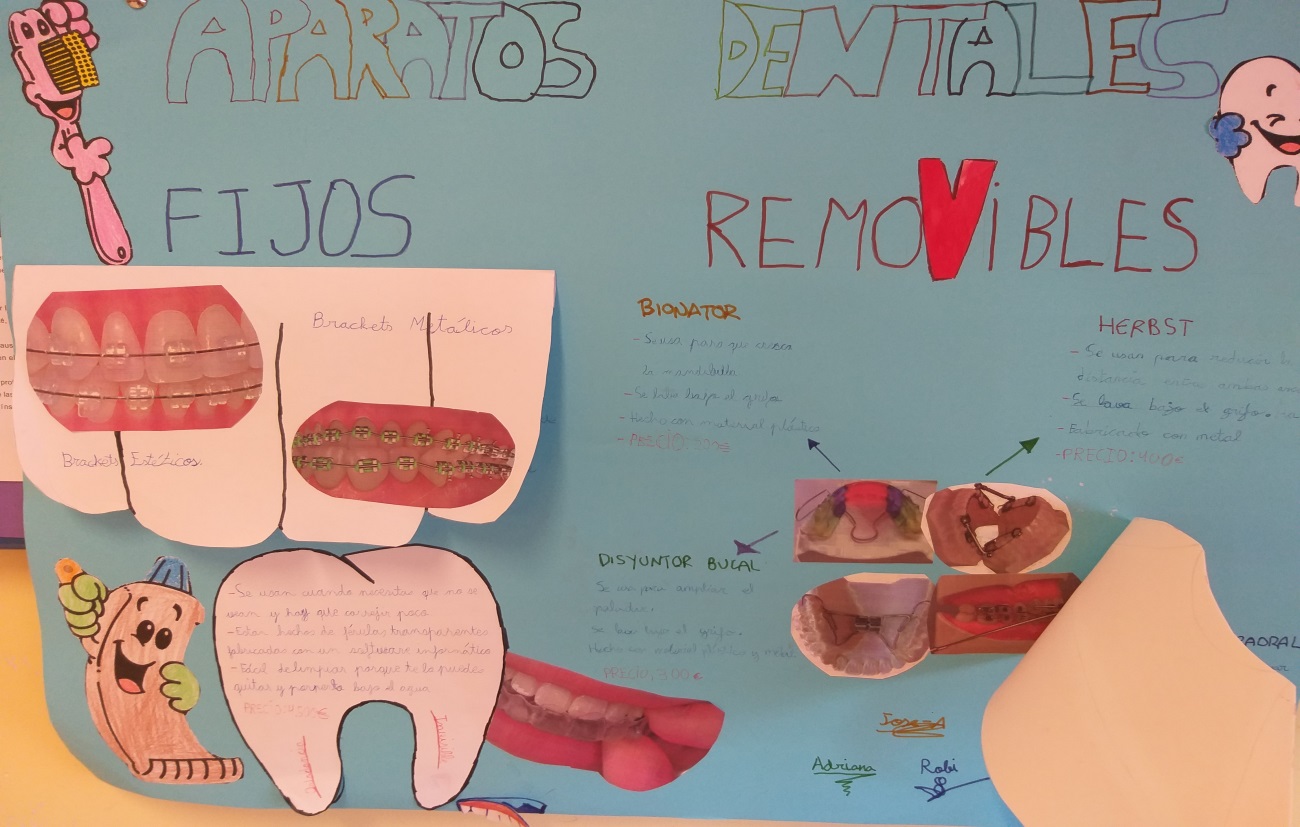 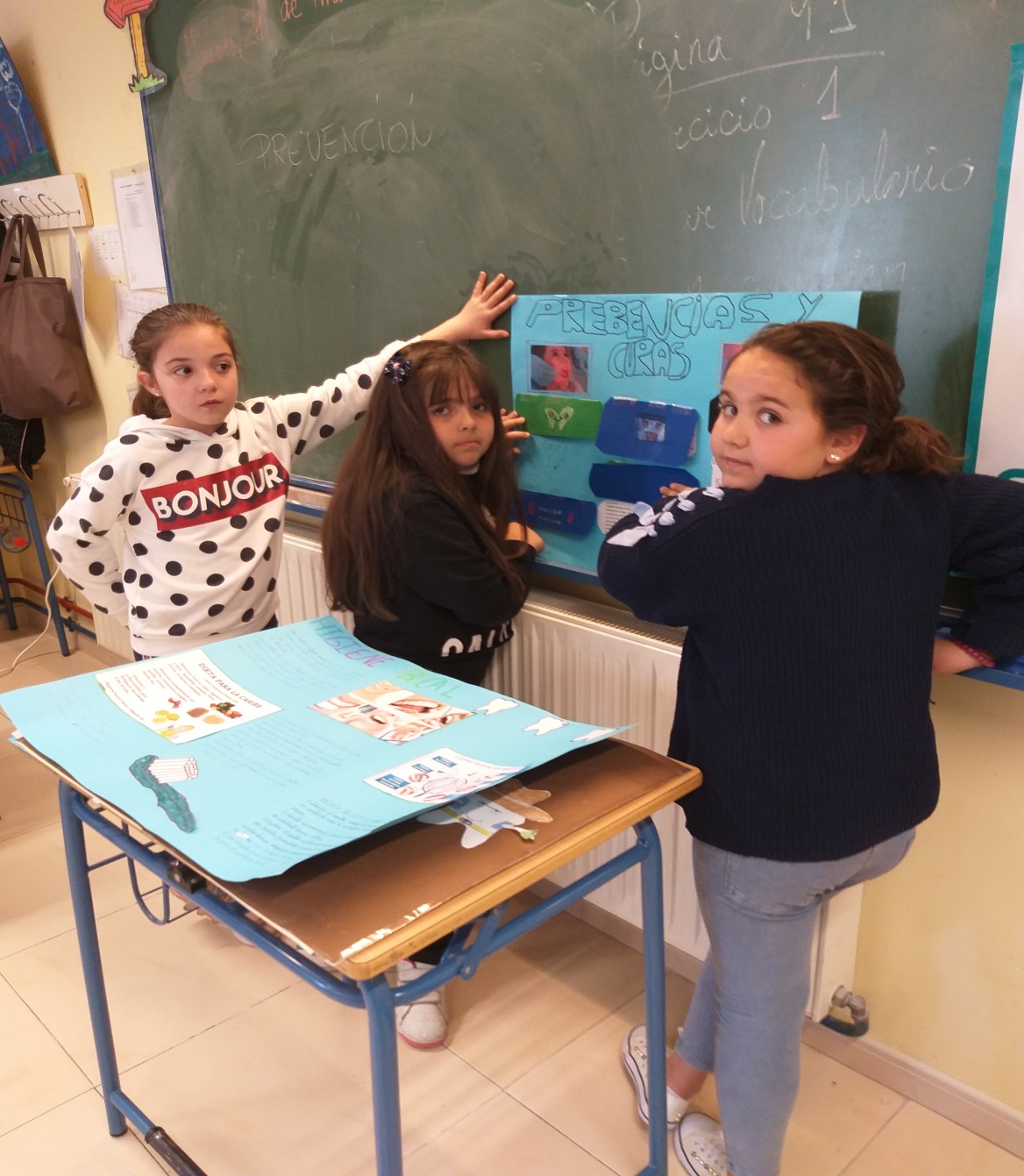 